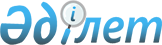 О внесении изменений в решение 20 сессии Бухар-Жырауского районного маслихата от 22 декабря 2017 года № 6 "О районном бюджете на 2018-2020 годы"
					
			С истёкшим сроком
			
			
		
					Решение 28 сессии Бухар-Жырауского районного маслихата Карагандинской области от 22 ноября 2018 года № 4. Зарегистрировано Департаментом юстиции Карагандинской области 13 декабря 2018 года № 5067. Прекращено действие в связи с истечением срока
      В соответствии с Кодексом Республики Казахстан "Бюджетный кодекс Республики Казахстан" от 4 декабря 2008 года, Законом Республики Казахстан "О местном государственном управлении и самоуправлении в Республике Казахстан" от 23 января 2001 года районный маслихат РЕШИЛ:
      1. Внести в решение 20 сессии Бухар-Жырауского районного маслихата от 22 декабря 2017 года №6 "О районном бюджете на 2018-2020 годы" (зарегистрировано в Реестре государственной регистрации нормативных правовых актов за № 4526, опубликовано в Эталонном контрольном банке нормативных правовых актов Республики Казахстан в электронном виде 11 января 2018 года, в районной газете "Бұқар жырау жаршысы" №5 от 03 февраля 2018 года) следующие изменения:
      1) пункт 1 изложить в следующей редакции:
      "1. Утвердить районный бюджет на 2018-2020 годы согласно приложениям 1, 2 и 3 соответственно, в том числе на 2018 год в следующих объемах: 
      1) доходы – 8 589 660 тысяч тенге, в том числе по: 
      налоговым поступлениям – 1 644 204 тысяч тенге;
      неналоговым поступлениям – 12 711 тысяч тенге;
      поступлениям от продажи основного капитала – 26 590 тысяч тенге;
      поступлениям трансфертов – 6 906 155 тысяч тенге;
      2) затраты – 8 770 124 тысяч тенге;
      3) чистое бюджетное кредитование – 96 419 тысяч тенге, в том числе:
      бюджетные кредиты – 133 786 тысяч тенге;
      погашение бюджетных кредитов – 37 367 тысяч тенге;
      4) сальдо по операциям с финансовыми активами – 0 тысяч тенге:
      приобретение финансовых активов – 0 тысяч тенге;
      поступления от продажи финансовых активов государства – 0 тысяч тенге;
      5) дефицит (профицит) бюджета – минус 276 883 тысяч тенге;
      6) финансирование дефицита (использование профицита) бюджета – 276 883 тысяч тенге, в том числе:
      поступление займов – 133 786 тысяч тенге; 
      погашение займов – 37 367 тысяч тенге;
      используемые остатки бюджетных средств – 180 464 тысяч тенге."; 
      2) приложения 1, 4, 6 и 7 к указанному решению изложить в новой редакции согласно приложениям 1, 2, 3 и 4 к настоящему решению.
      2. Настоящее решение вводится в действие с 1 января 2018 года. Районный бюджет на 2018 год Целевые трансферты и бюджетные кредиты из республиканского и областного бюджета на 2018 год Затраты районного бюджета по селам, поселкам, сельским округам на 2018 год Распределение трансфертов органам местного самоуправления между селами, поселками, сельскими округами
					© 2012. РГП на ПХВ «Институт законодательства и правовой информации Республики Казахстан» Министерства юстиции Республики Казахстан
				
      Председатель сессии

С. Артыкбаева

      Секретарь маслихата

А. Әли
Приложение 1
к решению 28 сессии
Бухар-Жырауского
районного маслихата
от 22 ноября 2018 года № 4Приложение 1к решению 20 сессии
Бухар-Жырауского
районного маслихата
от 22 декабря 2017 года № 6
Категория
Категория
Категория
Категория
Сумма (тысяч тенге)
Класс
Класс
Класс
Сумма (тысяч тенге)
Подкласс 
Подкласс 
Сумма (тысяч тенге)
Наименование
Сумма (тысяч тенге)
1
2
3
4
5
I. Доходы
8 589 660
1
Налоговые поступления
1 644 204
01
Подоходный налог
264 076
2
Индивидуальный подоходный налог
264 076
03
Социальный налог
515 342
1
Социальный налог
515 342
04
Hалоги на собственность
737 574
1
Hалоги на имущество
635 972
3
Земельный налог
12 600
4
Hалог на транспортные средства
83 002
5
Единый земельный налог
6 000
05
Внутренние налоги на товары, работы и услуги
117 584
2
Акцизы
4 200
3
Поступления за использование природных и других ресурсов
97 323
4
Сборы за ведение предпринимательской и профессиональной деятельности
16 061
08
Обязательные платежи, взимаемые за совершение юридически значимых действий и (или) выдачу документов уполномоченными на то государственными органами или должностными лицами
9 628
1
Государственная пошлина
9 628
2
Неналоговые поступления
12 711
01
Доходы от государственной собственности
8 134
4
Доходы на доли участия в юридических лицах, находящиеся в государственной собственности 
31
5
Доходы от аренды имущества, находящегося в государственной собственности
8 050
7
Вознаграждения по кредитам, выданным из государственного бюджета
53
04
Штрафы, пени, санкции, взыскания, налагаемые государственными учреждениями, финансируемыми из государственного бюджета, а также содержащимися и финансируемыми из бюджета (сметы расходов) Национального Банка Республики Казахстан
1 626
1
Штрафы, пени, санкции, взыскания, налагаемые государственными учреждениями, финансируемыми из государственного бюджета, а также содержащимися и финансируемыми из бюджета (сметы расходов) Национального Банка Республики Казахстан
1 626
06
Прочие неналоговые поступления
2 951
1
Прочие неналоговые поступления
2 951
3
Поступления от продажи основного капитала
26 590
01
Продажа государственного имущества, закрепленного за государственными учреждениями
7 600
1
Продажа государственного имущества, закрепленного за государственными учреждениями
7 600
03
Продажа земли и нематериальных активов
18 990
1
Продажа земли
18 590
2
Продажа нематериальных активов
400
4
Поступления трансфертов
6 906 155
02
Трансферты из вышестоящих органов государственного управления
6 906 155
2
Трансферты из областного бюджета
6 906 155
Функциональная группа
Функциональная группа
Функциональная группа
Функциональная группа
Функциональная группа
Сумма (тысяч тенге)
Функциональная подгруппа
Функциональная подгруппа
Функциональная подгруппа
Функциональная подгруппа
Сумма (тысяч тенге)
Администратор бюджетных программ
Администратор бюджетных программ
Администратор бюджетных программ
Сумма (тысяч тенге)
Программа
Программа
Сумма (тысяч тенге)
Наименование
Сумма (тысяч тенге)
1
2
3
4
5
6
II. Затраты
8 770 124
01
Государственные услуги общего характера
1 027 100
1
Представительные, исполнительные и другие органы, выполняющие общие функции государственного управления
366 029
112
Аппарат маслихата района (города областного значения)
18 559
001
Услуги по обеспечению деятельности маслихата района (города областного значения)
18 559
122
Аппарат акима района (города областного значения)
100 960
001
Услуги по обеспечению деятельности акима района (города областного значения)
98 167
003
Капитальные расходы государственного органа
2 793
123
Аппарат акима района в городе, города районного значения, поселка, села, сельского округа
246 510
001
Услуги по обеспечению деятельности акима района в городе, города районного значения, поселка, села, сельского округа
244 717
022
Капитальные расходы государственного органа
1793
2
Финансовая деятельность
51 480
489
Отдел государственных активов и закупок района (города областного значения)
51 480
001
Услуги по реализации государственной политики в области управления государственных активов и закупок на местном уровне
11 982
003
Капитальные расходы государственного органа
1 277
004
Проведение оценки имущества в целях налогообложения
1 788
005
Приватизация, управление коммунальным имуществом, постприватизационная деятельность и регулирование споров, связанных с этим
34 733
007
Приобретение имущества в коммунальную собственность
1 700
9
Прочие государственные услуги общего характера
609 591
458
Отдел жилищно-коммунального хозяйства, пассажирского транспорта и автомобильных дорог района (города областного значения)
572 410
001
Услуги по реализации государственной политики на местном уровне в области жилищно-коммунального хозяйства, пассажирского транспорта и автомобильных дорог
18 977
013
Капитальные расходы государственного органа
41 867
113
Целевые текущие трансферты из местных бюджетов
511 566
459
Отдел экономики и финансов района (города областного значения)
25 252
001
Услуги по реализации государственной политики в области формирования и развития экономической политики, государственного планирования, исполнения бюджета и управления коммунальной собственностью района (города областного значения)
24 852
015
Капитальные расходы государственного органа
400
494
Отдел предпринимательства и промышленности района (города областного значения)
11 929
001
Услуги по реализации государственной политики на местном уровне в области развития предпринимательства и промышленности
11 270
003
Капитальные расходы государственного органа 
659
02
Оборона
35 089
1
Военные нужды
22 216
122
Аппарат акима района (города областного значения)
22 216
005
Мероприятия в рамках исполнения всеобщей воинской обязанности
22 216
2
Организация работы по чрезвычайным ситуациям
12 873
122
Аппарат акима района (города областного значения)
12 873
006
Предупреждение и ликвидация чрезвычайных ситуаций масштаба района (города областного значения)
10 522
007
Мероприятия по профилактике и тушению степных пожаров районного (городского) масштаба, а также пожаров в населенных пунктах, в которых не созданы органы государственной противопожарной службы
2 351
03
Общественный порядок, безопасность, правовая, судебная, уголовно-исполнительная деятельность
493
9
Прочие услуги в области общественного порядка и безопасности
493
458
Отдел жилищно-коммунального хозяйства, пассажирского транспорта и автомобильных дорог района (города областного значения)
493
021
Обеспечение безопасности дорожного движения в населенных пунктах
493
04
Образование
4 734 146
1
Дошкольное воспитание и обучение
201 252
464
Отдел образования района (города областного значения)
201 252
009
Обеспечение деятельности организаций дошкольного воспитания и обучения
176 701
040
Реализация государственного образовательного заказа в дошкольных организациях образования
24 551
2
Начальное, основное среднее и общее среднее образование
3 967 907
123
Аппарат акима района в городе, города районного значения, поселка, села, сельского округа
22 157
005
Организация бесплатного подвоза учащихся до школы и обратно в сельской местности
22 157
464
Отдел образования района (города областного значения)
3 902 122
003
Общеобразовательное обучение
3 759 343
006
Дополнительное образование для детей
142 779
465
Отдел физической культуры и спорта района (города областного значения)
43 628
017
Дополнительное образование для детей и юношества по спорту
43 628
9
Прочие услуги в области образования
564 987
464
Отдел образования района (города областного значения)
564 987
001
Услуги по реализации государственной политики на местном уровне в области образования
22 500
005
Приобретение и доставка учебников, учебно-методических комплексов для государственных учреждений образования района (города областного значения)
127 889
015
Ежемесячные выплаты денежных средств опекунам (попечителям) на содержание ребенка-сироты (детей-сирот), и ребенка (детей), оставшегося без попечения родителей
33 149
067
Капитальные расходы подведомственных государственных учреждений и организаций
346 921
068
Обеспечение повышения компьютерной грамотности населения
907
113
Целевые текущие трансферты из местных бюджетов
33 621
06
Социальная помощь и социальное обеспечение
365 125
1
Социальное обеспечение 
59 685
451
Отдел занятости и социальных программ района (города областного значения)
51 752
005
Государственная адресная социальная помощь
51 752
464
Отдел образования района (города областного значения) 
7 933
030
Содержание ребенка (детей), переданного патронатным воспитателям
7 933
2
Социальная помощь
254 572
451
Отдел занятости и социальных программ района (города областного значения)
254 572
002
Программа занятости
71 950
004
Оказание социальной помощи на приобретение топлива специалистам здравоохранения, образования, социального обеспечения, культуры, спорта и ветеринарии в сельской местности в соответствии с законодательством Республики Казахстан
8 414
006
Оказание жилищной помощи
2 471
007
Социальная помощь отдельным категориям нуждающихся граждан по решениям местных представительных органов
17 756
010
Материальное обеспечение детей-инвалидов, воспитывающихся и обучающихся на дому
613
014
Оказание социальной помощи нуждающимся гражданам на дому
48 969
017
Обеспечение нуждающихся инвалидов обязательными гигиеническими средствами и предоставление услуг специалистами жестового языка, индивидуальными помощниками в соответствии с индивидуальной программой реабилитации инвалида
61 405
023
Обеспечение деятельности центров занятости населения
42 994
9
Прочие услуги в области социальной помощи и социального обеспечения
50 868
451
Отдел занятости и социальных программ района (города областного значения)
50 868
001
Услуги по реализации государственной политики на местном уровне в области обеспечения занятости и реализации социальных программ для населения
33 208
011
Оплата услуг по зачислению, выплате и доставке пособий и других социальных выплат
1 100
021
Капитальные расходы государственного органа
888
050
Реализация Плана мероприятий по обеспечению прав и улучшению качества жизни инвалидов в Республике Казахстан на 2012 – 2018 годы
15 276
054
Размещение государственного социального заказа в неправительственных организациях
396
07
Жилищно-коммунальное хозяйство
593 754
1
Жилищное хозяйство
281 089
455
Отдел культуры и развития языков района (города областного значения)
73 595
024
Ремонт объектов городов и сельских населенных пунктов в рамках Программы развития продуктивной занятости и массового предпринимательства
73 595
458
Отдел жилищно-коммунального хозяйства, пассажирского транспорта и автомобильных дорог района (города областного значения)
15 696
003
Организация сохранения государственного жилищного фонда
1 911
004
Обеспечение жильем отдельных категорий граждан
13 785
467
Отдел строительства района (города областного значения)
185 838
003
Проектирование и (или) строительство, реконструкция жилья коммунального жилищного фонда
109 311
004
Проектирование, развитие и (или) обустройство инженерно-коммуникационной инфраструктуры
76 527
479
Отдел жилищной инспекции района (города областного значения)
5 960
001
Услуги по реализации государственной политики на местном уровне в области жилищного фонда
4 487
005
Капитальные расходы государственного органа
1 473
2
Коммунальное хозяйство
277 728
123
Аппарат акима района в городе, города районного значения, поселка, села, сельского округа
30 867
014
Организация водоснабжения населенных пунктов
30 867
458
Отдел жилищно-коммунального хозяйства, пассажирского транспорта и автомобильных дорог района (города областного значения)
208 682
012
Функционирование системы водоснабжения и водоотведения
59 682
026
Организация эксплуатации тепловых сетей, находящихся в коммунальной собственности районов (городов областного значения)
149 000
467
Отдел строительства района (города областного значения)
38 179
058
Развитие системы водоснабжения и водоотведения в сельских населенных пунктах
38 179
3
Благоустройство населенных пунктов
34 937
123
Аппарат акима района в городе, города районного значения, поселка, села, сельского округа
23 610
008
Освещение улиц населенных пунктов
22 560
009
Обеспечение санитарии населенных пунктов
100
011
Благоустройство и озеленение населенных пунктов
950
458
Отдел жилищно-коммунального хозяйства, пассажирского транспорта и автомобильных дорог района (города областного значения)
11 327
015
Освещение улиц в населенных пунктах
9 356
016
Обеспечение санитарии населенных пунктов
1 971
018
Благоустройство и озеленение населенных пунктов
0
08
Культура, спорт, туризм и информационное пространство
736 843
1
Деятельность в области культуры
379 328
455
Отдел культуры и развития языков района (города областного значения)
379 328
003
Поддержка культурно-досуговой работы
379 328
2
Спорт
43 527
465
Отдел физической культуры и спорта района (города областного значения)
43 526
001
Услуги по реализации государственной политики на местном уровне в сфере физической культуры и спорта
7 268
005
Развитие массового спорта и национальных видов спорта
25 720
006
Проведение спортивных соревнований на районном (города областного значения) уровне
4 737
007
Подготовка и участие членов сборных команд района (города областного значения) по различным видам спорта на областных спортивных соревнованиях
5 801
467
Отдел строительства района (города областного значения)
1
008
Развитие объектов спорта
1
3
Информационное пространство
165 879
455
Отдел культуры и развития языков района (города областного значения)
132 945
006
Функционирование районных (городских) библиотек
130 245
007
Развитие государственного языка и других языков народа Казахстана
2 700
456
Отдел внутренней политики района (города областного значения)
32 934
002
Услуги по проведению государственной информационной политики
32 934
9
Прочие услуги по организации культуры, спорта, туризма и информационного пространства
148 109
455
Отдел культуры и развития языков района (города областного значения)
118 420
001
Услуги по реализации государственной политики на местном уровне в области развития языков и культуры
10 614
032
Капитальные расходы подведомственных государственных учреждений и организаций
107 806
456
Отдел внутренней политики района (города областного значения)
29 689
001
Услуги по реализации государственной политики на местном уровне в области информации, укрепления государственности и формирования социального оптимизма граждан
11 862
003
Реализация мероприятий в сфере молодежной политики
17 827
10
Сельское, водное, лесное, рыбное хозяйство, особо охраняемые природные территории, охрана окружающей среды и животного мира, земельные отношения
231 737
1
Сельское хозяйство
185 241
462
Отдел сельского хозяйства района (города областного значения)
28 153
001
Услуги по реализации государственной политики на местном уровне в сфере сельского хозяйства
28 153
473
Отдел ветеринарии района (города областного значения)
157 088
001
Услуги по реализации государственной политики на местном уровне в сфере ветеринарии
12 599
005
Обеспечение функционирования скотомогильников (биотермических ям)
5 747
007
Организация отлова и уничтожения бродячих собак и кошек
3 000
009
Проведение ветеринарных мероприятий по энзоотическим болезням животных 
2 342
010
Проведение мероприятий по идентификации сельскохозяйственных животных
11 850
011
Проведение противоэпизоотических мероприятий
121 550
047
Возмещение владельцам стоимости обезвреженных (обеззараженных) и переработанных без изъятия животных, продукции и сырья животного происхождения, представляющих опасность для здоровья животных и человека
0
6
Земельные отношения
14 897
463
Отдел земельных отношений района (города областного значения)
14 897
001
Услуги по реализации государственной политики в области регулирования земельных отношений на территории района (города областного значения)
14 897
9
Прочие услуги в области сельского, водного, лесного, рыбного хозяйства, охраны окружающей среды и земельных отношений
31 599
459
Отдел экономики и финансов района (города областного значения)
31 599
099
Реализация мер по оказанию социальной поддержки специалистов
31 599
11
Промышленность, архитектурная, градостроительная и строительная деятельность
40 148
2
Архитектурная, градостроительная и строительная деятельность
40 148
467
Отдел строительства района (города областного значения)
17 545
001
Услуги по реализации государственной политики на местном уровне в области строительства
17 545
468
Отдел архитектуры и градостроительства района (города областного значения)
22 603
001
Услуги по реализации государственной политики в области архитектуры и градостроительства на местном уровне
10 587
003
Разработка схем градостроительного развития территории района и генеральных планов населенных пунктов
11 716
004
Капитальные расходы государственного органа
300
12
Транспорт и коммуникации
161 689
1
Автомобильный транспорт
156 926
123
Аппарат акима района в городе, города районного значения, поселка, села, сельского округа
13 843
013
Обеспечение функционирования автомобильных дорог в городах районного значения, поселках, селах, сельских округах
13 843
458
Отдел жилищно-коммунального хозяйства, пассажирского транспорта и автомобильных дорог района (города областного значения)
143 083
023
Обеспечение функционирования автомобильных дорог
83 557
045
Капитальный и средний ремонт автомобильных дорог районного значения и улиц населенных пунктов
59 526
9
Прочие услуги в сфере транспорта и коммуникаций
4 763
458
Отдел жилищно-коммунального хозяйства, пассажирского транспорта и автомобильных дорог района (города областного значения)
4 763
037
Субсидирование пассажирских перевозок по социально значимым городским (сельским), пригородным и внутрирайонным сообщениям
4 763
13
Прочие
34 309
9
Прочие
34 309
459
Отдел экономики и финансов района (города областного значения)
34 309
012
Резерв местного исполнительного органа района (города областного значения) 
34 309
14
Обслуживание долга
53
1
Обслуживание долга
53
459
Отдел экономики и финансов района (города областного значения)
53
021
Обслуживание долга местных исполнительных органов по выплате вознаграждений и иных платежей по займам из областного бюджета
53
15
Трансферты
809 638
1
Трансферты
809 638
459
Отдел экономики и финансов района (города областного значения)
809 638
006
Возврат неиспользованных (недоиспользованных) целевых трансфертов
19 165
024
Целевые текущие трансферты из нижестоящего бюджета на компенсацию потерь вышестоящего бюджета в связи с изменением законодательства
263 064
038
Субвенции
489 191
051
Трансферты органам местного самоуправления
38 218
III.Чистое бюджетное кредитование
96 419
Бюджетные кредиты 
133 786
10
Сельское, водное, лесное, рыбное хозяйство, особо охраняемые природные территории, охрана окружающей среды и животного мира, земельные отношения
133 786
9
Прочие услуги в области сельского, водного, лесного, рыбного хозяйства, охраны окружающей среды и земельных отношений
133 786
459
Отдел экономики и финансов района (города областного значения)
133 786
018
Бюджетные кредиты для реализации мер социальной поддержки специалистов
133 786
Категория
Категория
Категория
Категория
Сумма (тысяч тенге)
Класс
Класс
Класс
Сумма (тысяч тенге)
Подкласс
Подкласс
Сумма (тысяч тенге)
Наименование
Сумма (тысяч тенге)
1
2
3
4
5
Погашение бюджетных кредитов
37 367
5
Погашение бюджетных кредитов
37 367
01
Погашение бюджетных кредитов
37 367
1
Погашение бюджетных кредитов, выданных из государственного бюджета
37 367
Функциональная группа
Функциональная группа
Функциональная группа
Функциональная группа
Функциональная группа
Сумма (тысяч тенге)
Функциональная подгруппа
Функциональная подгруппа
Функциональная подгруппа
Функциональная подгруппа
Сумма (тысяч тенге)
Администратор бюджетных программ
Администратор бюджетных программ
Администратор бюджетных программ
Сумма (тысяч тенге)
Программа
Программа
Сумма (тысяч тенге)
Наименование
Сумма (тысяч тенге)
1
2
3
4
5
6
IV. Сальдо по операциям с финансовыми активами
0
Приобретение финансовых активов 
0
Категория
Категория
Категория
Категория
Сумма (тысяч тенге)
Класс
Класс
Класс
Сумма (тысяч тенге)
Подкласс
Подкласс
Сумма (тысяч тенге)
Наименование
Сумма (тысяч тенге)
1
2
3
4
5
Поступление от продажи финансовых активов государства
0
Функциональная группа
Функциональная группа
Функциональная группа
Функциональная группа
Функциональная группа
Сумма (тысяч тенге)
Функциональная подгруппа
Функциональная подгруппа
Функциональная подгруппа
Функциональная подгруппа
Сумма (тысяч тенге)
Администратор бюджетных программ
Администратор бюджетных программ
Администратор бюджетных программ
Сумма (тысяч тенге)
Программа
Программа
Сумма (тысяч тенге)
Наименование
Сумма (тысяч тенге)
1
2
3
4
5
6
V. Дефицит (профицит) бюджета 
-276 883
VI. Финансирование дефицита (использование профицита) бюджета 
276 883Приложение 2
к решению 28 сессии
Бухар-Жырауского
районного маслихата
от 22 ноября 2018 года № 4Приложение 4
к решению 20 сессии
Бухар-Жырауского
районного маслихата
от 22 декабря 2017 года №6
Функциональная группа
Функциональная группа
Функциональная группа
Функциональная группа
Функциональная группа
Сумма (тысяч тенге)
Функциональная подгруппа
Функциональная подгруппа
Функциональная подгруппа
Функциональная подгруппа
Сумма (тысяч тенге)
Администратор бюджетных программ
Администратор бюджетных программ
Администратор бюджетных программ
Сумма (тысяч тенге)
Программа
Программа
Сумма (тысяч тенге)
Наименование
Сумма (тысяч тенге)
1
2
3
4
5
6
II. Затраты
1 629 079
01
Государственные услуги общего характера
403 003
9
Прочие государственные услуги общего характера
403 003
458
Отдел жилищно-коммунального хозяйства, пассажирского транспорта и автомобильных дорог района (города областного значения)
403 003
113
Целевые текущие трансферты из местных бюджетов
403 003
04
Образование
517 355
2
Начальное, основное среднее и общее среднее образование
261 863
464
Отдел образования района (города областного значения)
261 863
003
Общеобразовательное обучение
261 863
9
Прочие услуги в области образования
255 492
464
Отдел образования района (города областного значения)
255 492
067
Капитальные расходы подведомственных государственных учреждений и организаций
255 492
06
Социальная помощь и социальное обеспечение
114 098
1
Социальное обеспечение
44 979
451
Отдел занятости и социальных программ района (города областного значения)
44 979
005
Государственная адресная социальная помощь
44 979
2
Социальное помощь
53 843
451
Отдел занятости и социальных программ района (города областного значения)
53 843
002
Программа занятости
38 465
023
Обеспечение деятельности центров занятости населения
15 378
9
Прочие услуги в области социальной помощи и социального обеспечения
15 276
451
Отдел занятости и социальных программ района (города областного значения)
15 276
050
Реализация Плана мероприятий по обеспечению прав и улучшению качества жизни инвалидов в Республики Казахстан на 2012-2018 годы
15 276
07
Жилищно-коммунальное хозяйство
328 969
1
Жилищное хозяйство
179 969
455
Отдел культуры и развития языков района (города областного значения)
73 595
024
Ремонт объектов городов и сельских населенных пунктов в рамках Программы развития продуктивной занятости и массового предпринимательства
73 595
467
Отдел строительства района (города областного значения)
106 374
003
Проектирование и (или) строительство, реконструкция жилья коммунального жилищного фонда
90 759
004
Проектирование, развитие и (или) обустройство инженерно-коммуникационной инфраструктуры
15 615
2
Коммунальное хозяйство
149 000
458
Отдел жилищно-коммунального хозяйства, пассажирского транспорта и автомобильных дорог района (города областного значения)
149 000
026
Организация эксплуатации тепловых сетей, находящихся в коммунальной собственности районов (городов областного значения)
149 000
08
Культура, спорт, туризм и информационное пространство
70 000
9
Прочие услуги по организации культуры, спорта, туризма и информационного пространства
70 000
455
Отдел культуры и развития языков района (города областного значения)
70 000
032
Капитальные расходы подведомственных государственных учреждений и организаций
70 000
10
Сельское, водное, лесное, рыбное хозяйство, особо охраняемые природные территории, охрана окружающей среды и животного мира, земельные отношения
136 128
1
Сельское хозяйство
2 342
473
Отдел ветеринарии района (города областного значения)
2 342
009
Проведение ветеринарных мероприятий по энзоотическим болезням животных
2 342
047
Возмещение владельцам стоимости обезвреженных (обеззараженных) и переработанных без изъятия животных, продукции и сырья животного происхождения, представляющих опасность для здоровья животных и человека
0
9
Прочие услуги в области сельского, водного, лесного, рыбного хозяйства, охраны окружающей среды и земельных отношений
133 786
459
Отдел экономики и финансов района (города областного значения)
133 786
018
Бюджетные кредиты для реализации мер социальной поддержки специалистов
133 786
12
Транспорт и коммуникации
59 526
1
Автомобильный транспорт
59 526
458
Отдел жилищно-коммунального хозяйства, пассажирского транспорта и автомобильных дорог района (города областного значения)
59 526
045
Капитальный и средний ремонт автомобильных дорог районного значения и улиц населенных пунктов
59 526Приложение 3
к решению 28 сессии
Бухар-Жырауского
районного маслихата
от 22 ноября 2018 года № 4Приложение 6
к решению 20 сессии
Бухар-Жырауского
районного маслихата
от 22 декабря 2017 года №6
Функциональная группа
Функциональная группа
Функциональная группа
Функциональная группа
Функциональная группа
Сумма (тысяч тенге)
в том числе:
в том числе:
Функциональная подгруппа 
Функциональная подгруппа 
Функциональная подгруппа 
Функциональная подгруппа 
Сумма (тысяч тенге)
Аппарат акима Актобинского сельского округа
Аппарат акима села Акоре
Администратор бюджетных программ
Администратор бюджетных программ
Администратор бюджетных программ
Сумма (тысяч тенге)
Аппарат акима Актобинского сельского округа
Аппарат акима села Акоре
Программа
Программа
Сумма (тысяч тенге)
Аппарат акима Актобинского сельского округа
Аппарат акима села Акоре
Наименование
Сумма (тысяч тенге)
Аппарат акима Актобинского сельского округа
Аппарат акима села Акоре
1
2
3
4
5
6
7
8
Затраты
336 987
11 600
11 945
01
Государственные услуги общего характера
246 510
10 900
11 199
1
Представительные, исполнительные и другие органы, выполняющие общие функции государственного управления
246 510
10 900
11 199
123
Аппарат акима района в городе, города районного значения, поселка, села, сельского округа
246 510
10 900
11 199
001
Услуги по обеспечению деятельности акима района в городе, города районного значения, поселка, села, сельского округа
244 717
10 721
10 934
022
Капитальные расходы государственного органа
1 793
179
265
04
Образование
22 157
0
0
2
Начальное, основное среднее и общее среднее образование
22 157
0
0
123
Аппарат акима района в городе, города районного значения, поселка, села, сельского округа
22 157
0
0
005
Организация бесплатного подвоза учащихся до школы и обратно в сельской местности
22 157
07
Жилищно-коммунальное хозяйство
54 477
0
269
2
Коммунальное хозяйство
30 867
0
0
123
Аппарат акима района в городе, города районного значения, поселка, села, сельского округа
30 867
0
0
014
Организация водоснабжения населенных пунктов
30 867
3
Благоустройство населенных пунктов
23 610
0
269
123
Аппарат акима района в городе, города районного значения, поселка, села, сельского округа
23 610
0
269
008
Освещение улиц населенных пунктов
22 560
269
009
Обеспечение санитарии населенных пунктов
100
011
Благоустройство и озеленение населенных пунктов
950
12
Транспорт и коммуникации
13 843
700
477
1
Автомобильный транспорт
13 843
700
477
123
Аппарат акима района в городе, города районного значения, поселка, села, сельского округа
13 843
700
477
013
Обеспечение функционирования автомобильных дорог в городах районного значения, поселках, селах, сельских округах
13 843
700
477
Функциональная группа
Функциональная группа
Функциональная группа
Функциональная группа
Функциональная группа
в том числе:
в том числе:
в том числе:
Функциональная подгруппа 
Функциональная подгруппа 
Функциональная подгруппа 
Функциональная подгруппа 
Аппарат акима Акбельского сельского округа
Аппарат акима Белагашского сельского округа
Аппарат акима Кызылкаинского сельского округа
Администратор бюджетных программ
Администратор бюджетных программ
Администратор бюджетных программ
Аппарат акима Акбельского сельского округа
Аппарат акима Белагашского сельского округа
Аппарат акима Кызылкаинского сельского округа
Программа
Программа
Аппарат акима Акбельского сельского округа
Аппарат акима Белагашского сельского округа
Аппарат акима Кызылкаинского сельского округа
Наименование
Аппарат акима Акбельского сельского округа
Аппарат акима Белагашского сельского округа
Аппарат акима Кызылкаинского сельского округа
1
2
3
4
5
9
10
11
Затраты
15 607
13 029
16 873
01
Государственные услуги общего характера
12 038
11 223
13 971
1
Представительные, исполнительные и другие органы, выполняющие общие функции государственного управления
12 038
11 223
13 971
123
Аппарат акима района в городе, города районного значения, поселка, села, сельского округа
12 038
11 223
13 971
001
Услуги по обеспечению деятельности акима района в городе, города районного значения, поселка, села, сельского округа
12 038
11 066
13 502
022
Капитальные расходы государственного органа
157
469
04
Образование
1339
98
1122
2
Начальное, основное среднее и общее среднее образование
1339
98
1122
123
Аппарат акима района в городе, города районного значения, поселка, села, сельского округа
1339
98
1122
005
Организация бесплатного подвоза учащихся до школы и обратно в сельской местности
1339
98
1 122
07
Жилищно-коммунальное хозяйство
1630
1000
1180
2
Коммунальное хозяйство
530
0
0
123
Аппарат акима района в городе, города районного значения, поселка, села, сельского округа
530
0
0
014
Организация водоснабжения населенных пунктов
530
3
Благоустройство населенных пунктов
1100
1000
1180
123
Аппарат акима района в городе, города районного значения, поселка, села, сельского округа
1100
1000
1180
008
Освещение улиц населенных пунктов
1 100
1 000
1 180
009
Обеспечение санитарии населенных пунктов
011
Благоустройство и озеленение населенных пунктов
12
Транспорт и коммуникации
600
708
600
1
Автомобильный транспорт
600
708
600
123
Аппарат акима района в городе, города районного значения, поселка, села, сельского округа
600
708
600
013
Обеспечение функционирования автомобильных дорог в городах районного значения, поселках, селах, сельских округах
600
708
600
Функциональная группа
Функциональная группа
Функциональная группа
Функциональная группа
Функциональная группа
в том числе:
в том числе:
в том числе:
Функциональная подгруппа 
Функциональная подгруппа 
Функциональная подгруппа 
Функциональная подгруппа 
Аппарат акима села Ботакара
Аппарат акима Бухар-Жырауского сельского округа
Аппарат акима Гагаринского сельского округа
Администратор бюджетных программ
Администратор бюджетных программ
Администратор бюджетных программ
Аппарат акима села Ботакара
Аппарат акима Бухар-Жырауского сельского округа
Аппарат акима Гагаринского сельского округа
Программа
Программа
Аппарат акима села Ботакара
Аппарат акима Бухар-Жырауского сельского округа
Аппарат акима Гагаринского сельского округа
Наименование
Аппарат акима села Ботакара
Аппарат акима Бухар-Жырауского сельского округа
Аппарат акима Гагаринского сельского округа
1
2
3
4
5
12
13
14
Затраты
13 412
33 398
17 154
01
Государственные услуги общего характера
12 262
10 272
12 648
1
Представительные, исполнительные и другие органы, выполняющие общие функции государственного управления
12 262
10 272
12 648
123
Аппарат акима района в городе, города районного значения, поселка, села, сельского округа
12 262
10 272
12 648
001
Услуги по обеспечению деятельности акима района в городе, города районного значения, поселка, села, сельского округа
12 262
10 272
12 648
022
Капитальные расходы государственного органа
04
Образование
0
1089
1588
2
Начальное, основное среднее и общее среднее образование
0
1089
1588
123
Аппарат акима района в городе, города районного значения, поселка, села, сельского округа
0
1089
1588
005
Организация бесплатного подвоза учащихся до школы и обратно в сельской местности
1 089
1 588
07
Жилищно-коммунальное хозяйство
850
21287
918
2
Коммунальное хозяйство
0
14937
200
123
Аппарат акима района в городе, города районного значения, поселка, села, сельского округа
0
14937
200
014
Организация водоснабжения населенных пунктов
14937
200
3
Благоустройство населенных пунктов
850
6350
718
123
Аппарат акима района в городе, города районного значения, поселка, села, сельского округа
850
6350
718
008
Освещение улиц населенных пунктов
850
5400
718
009
Обеспечение санитарии населенных пунктов
011
Благоустройство и озеленение населенных пунктов
950
12
Транспорт и коммуникации
300
750
2000
1
Автомобильный транспорт
300
750
2000
123
Аппарат акима района в городе, города районного значения, поселка, села, сельского округа
300
750
2000
013
Обеспечение функционирования автомобильных дорог в городах районного значения, поселках, селах, сельских округах
300
750
2 000
Функциональная группа
Функциональная группа
Функциональная группа
Функциональная группа
Функциональная группа
в том числе:
в том числе:
в том числе:
Функциональная подгруппа 
Функциональная подгруппа 
Функциональная подгруппа 
Функциональная подгруппа 
Аппарат акима Каражарского сельского округа
Аппарат акима села Каракудук
Аппарат акима села Жанаталап
Администратор бюджетных программ
Администратор бюджетных программ
Администратор бюджетных программ
Аппарат акима Каражарского сельского округа
Аппарат акима села Каракудук
Аппарат акима села Жанаталап
Программа
Программа
Аппарат акима Каражарского сельского округа
Аппарат акима села Каракудук
Аппарат акима села Жанаталап
Наименование
Аппарат акима Каражарского сельского округа
Аппарат акима села Каракудук
Аппарат акима села Жанаталап
1
2
3
4
5
15
16
17
Затраты
17 456
14 292
16 290
01
Государственные услуги общего характера
14 186
12 852
14 251
1
Представительные, исполнительные и другие органы, выполняющие общие функции государственного управления
14 186
12 852
14 251
123
Аппарат акима района в городе, города районного значения, поселка, села, сельского округа
14 186
12 852
14 251
001
Услуги по обеспечению деятельности акима района в городе, города районного значения, поселка, села, сельского округа
14 186
12 852
14 251
022
Капитальные расходы государственного органа
04
Образование
1430
0
0
2
Начальное, основное среднее и общее среднее образование
1430
0
0
123
Аппарат акима района в городе, города районного значения, поселка, села, сельского округа
1430
0
0
005
Организация бесплатного подвоза учащихся до школы и обратно в сельской местности
1 430
07
Жилищно-коммунальное хозяйство
1212
940
1400
2
Коммунальное хозяйство
712
286
0
123
Аппарат акима района в городе, города районного значения, поселка, села, сельского округа
712
286
0
014
Организация водоснабжения населенных пунктов
712
286
3
Благоустройство населенных пунктов
500
654
1400
123
Аппарат акима района в городе, города районного значения, поселка, села, сельского округа
500
654
1400
008
Освещение улиц населенных пунктов
500
654
1 400
009
Обеспечение санитарии населенных пунктов
011
Благоустройство и озеленение населенных пунктов
12
Транспорт и коммуникации
628
500
639
1
Автомобильный транспорт
628
500
639
123
Аппарат акима района в городе, города районного значения, поселка, села, сельского округа
628
500
639
013
Обеспечение функционирования автомобильных дорог в городах районного значения, поселках, селах, сельских округах
628
500
639
Функциональная группа
Функциональная группа
Функциональная группа
Функциональная группа
Функциональная группа
в том числе:
в том числе:
в том числе:
Функциональная подгруппа 
Функциональная подгруппа 
Функциональная подгруппа 
Функциональная подгруппа 
Аппарат акима сельского округа Тузды
Аппарат акима Новоузенского сельского округа
Аппарат акима Самаркандского сельского округа
Администратор бюджетных программ
Администратор бюджетных программ
Администратор бюджетных программ
Аппарат акима сельского округа Тузды
Аппарат акима Новоузенского сельского округа
Аппарат акима Самаркандского сельского округа
Программа
Программа
Аппарат акима сельского округа Тузды
Аппарат акима Новоузенского сельского округа
Аппарат акима Самаркандского сельского округа
Наименование
Аппарат акима сельского округа Тузды
Аппарат акима Новоузенского сельского округа
Аппарат акима Самаркандского сельского округа
1
2
3
4
5
18
19
20
Затраты
20 956
24 148
37 577
01
Государственные услуги общего характера
12 314
18 466
16 535
1
Представительные, исполнительные и другие органы, выполняющие общие функции государственного управления
12 314
18 466
16 535
123
Аппарат акима района в городе, города районного значения, поселка, села, сельского округа
12 314
18 466
16 535
001
Услуги по обеспечению деятельности акима района в городе, города районного значения, поселка, села, сельского округа
12 152
18 466
16 335
022
Капитальные расходы государственного органа
162
200
04
Образование
6343
1714
5775
2
Начальное, основное среднее и общее среднее образование
6343
1714
5775
123
Аппарат акима района в городе, города районного значения, поселка, села, сельского округа
6343
1714
5775
005
Организация бесплатного подвоза учащихся до школы и обратно в сельской местности
6 343
1 714
5 775
07
Жилищно-коммунальное хозяйство
1451
3268
14240
2
Коммунальное хозяйство
700
2072
11210
123
Аппарат акима района в городе, города районного значения, поселка, села, сельского округа
700
2072
11210
014
Организация водоснабжения населенных пунктов
700
2 072
11 210
3
Благоустройство населенных пунктов
751
1196
3030
123
Аппарат акима района в городе, города районного значения, поселка, села, сельского округа
751
1196
3030
008
Освещение улиц населенных пунктов
751
1 196
2 930
009
Обеспечение санитарии населенных пунктов
100
011
Благоустройство и озеленение населенных пунктов
12
Транспорт и коммуникации
848
700
1027
1
Автомобильный транспорт
848
700
1027
123
Аппарат акима района в городе, города районного значения, поселка, села, сельского округа
848
700
1027
013
Обеспечение функционирования автомобильных дорог в городах районного значения, поселках, селах, сельских округах
848
700
1 027
Функциональная группа
Функциональная группа
Функциональная группа
Функциональная группа
Функциональная группа
в том числе:
в том числе:
в том числе:
Функциональная подгруппа 
Функциональная подгруппа 
Функциональная подгруппа 
Функциональная подгруппа 
Аппарат акима села Суыксу
Аппарат акима Тогызкудукского сельского округа
Аппарат акима Умуткерского сельского округа
Администратор бюджетных программ
Администратор бюджетных программ
Администратор бюджетных программ
Аппарат акима села Суыксу
Аппарат акима Тогызкудукского сельского округа
Аппарат акима Умуткерского сельского округа
Программа
Программа
Аппарат акима села Суыксу
Аппарат акима Тогызкудукского сельского округа
Аппарат акима Умуткерского сельского округа
Наименование
Аппарат акима села Суыксу
Аппарат акима Тогызкудукского сельского округа
Аппарат акима Умуткерского сельского округа
1
2
3
4
5
21
22
23
Затраты
10 546
16 051
13 566
01
Государственные услуги общего характера
9 726
14 342
11 974
1
Представительные, исполнительные и другие органы, выполняющие общие функции государственного управления
9 726
14 342
11 974
123
Аппарат акима района в городе, города районного значения, поселка, села, сельского округа
9 726
14 342
11 974
001
Услуги по обеспечению деятельности акима района в городе, города районного значения, поселка, села, сельского округа
9 726
13 981
11 974
022
Капитальные расходы государственного органа
361
04
Образование
0
0
0
2
Начальное, основное среднее и общее среднее образование
0
0
0
123
Аппарат акима района в городе, города районного значения, поселка, села, сельского округа
0
0
0
005
Организация бесплатного подвоза учащихся до школы и обратно в сельской местности
07
Жилищно-коммунальное хозяйство
220
1070
892
2
Коммунальное хозяйство
220
0
0
123
Аппарат акима района в городе, города районного значения, поселка, села, сельского округа
220
0
0
014
Организация водоснабжения населенных пунктов
220
0
3
Благоустройство населенных пунктов
0
1070
892
123
Аппарат акима района в городе, города районного значения, поселка, села, сельского округа
0
1070
892
008
Освещение улиц населенных пунктов
1 070
892
009
Обеспечение санитарии населенных пунктов
011
Благоустройство и озеленение населенных пунктов
12
Транспорт и коммуникации
600
639
700
1
Автомобильный транспорт
600
639
700
123
Аппарат акима района в городе, города районного значения, поселка, села, сельского округа
600
639
700
013
Обеспечение функционирования автомобильных дорог в городах районного значения, поселках, селах, сельских округах
600
639
700
Функциональная группа
Функциональная группа
Функциональная группа
Функциональная группа
Функциональная группа
в том числе:
в том числе:
Функциональная подгруппа 
Функциональная подгруппа 
Функциональная подгруппа 
Функциональная подгруппа 
Аппарат акима Центрального сельского округа
Аппарат акима Шешенкаринского сельского округа
Администратор бюджетных программ
Администратор бюджетных программ
Администратор бюджетных программ
Аппарат акима Центрального сельского округа
Аппарат акима Шешенкаринского сельского округа
Программа
Программа
Аппарат акима Центрального сельского округа
Аппарат акима Шешенкаринского сельского округа
Наименование
Аппарат акима Центрального сельского округа
Аппарат акима Шешенкаринского сельского округа
1
2
3
4
5
24
25
Затраты
18 678
14 409
01
Государственные услуги общего характера
15 931
11 420
1
Представительные, исполнительные и другие органы, выполняющие общие функции государственного управления
15 931
11 420
123
Аппарат акима района в городе, города районного значения, поселка, села, сельского округа
15 931
11 420
001
Услуги по обеспечению деятельности акима района в городе, города районного значения, поселка, села, сельского округа
15 931
11 420
022
Капитальные расходы государственного органа
04
Образование
0
1659
2
Начальное, основное среднее и общее среднее образование
0
1659
123
Аппарат акима района в городе, города районного значения, поселка, села, сельского округа
0
1659
005
Организация бесплатного подвоза учащихся до школы и обратно в сельской местности
1 659
07
Жилищно-коммунальное хозяйство
2000
650
2
Коммунальное хозяйство
0
0
123
Аппарат акима района в городе, города районного значения, поселка, села, сельского округа
0
0
014
Организация водоснабжения населенных пунктов
3
Благоустройство населенных пунктов
2000
650
123
Аппарат акима района в городе, города районного значения, поселка, села, сельского округа
2000
650
008
Освещение улиц населенных пунктов
2 000
650
009
Обеспечение санитарии населенных пунктов
011
Благоустройство и озеленение населенных пунктов
12
Транспорт и коммуникации
747
680
1
Автомобильный транспорт
747
680
123
Аппарат акима района в городе, города районного значения, поселка, села, сельского округа
747
680
013
Обеспечение функционирования автомобильных дорог в городах районного значения, поселках, селах, сельских округах
747
680Приложение 4
к решению 28 сессии
Бухар-Жырауского
районного маслихата
от 22 ноября 2018 года № 4Приложение 7
к решению 20 сессии
Бухар-Жырауского
районного маслихата
от 22 декабря 2017 года №6
№
Наименование
Сумма (тысяч тенге)
1
2
3
Итого
38 218
1
Аппарат акима Актобинского сельского округа
1270
2
Аппарат акима села Акоре 
820
3
Аппарат акима Акбельского сельского округа
747
4
Аппарат акима Белагашского сельского округа
2 434
5
Аппарат акима Кызылкаинского сельского округа
1 842
6
Аппарат акима села Ботакара 
2 812
7
Аппарат акима Бухар-Жырауского сельского округа
728
8
Аппарат акима Гагаринского сельского округа
1 308
9
Аппарат акима Каражарского сельского округа
1 960
10
Аппарат акима села Каракудук
1 090
11
Аппарат акима села Жанаталап 
1 840
12
Аппарат акима сельского округа Тузды
2 145
13
Аппарат акима Новоузенского сельского округа
4 400
14
Аппарат акима Самаркандского сельского округа
2 747
15
Аппарат акима села Суыксу
245
16
Аппарат акима Тогызкудукского сельского округа
4 410
17
Аппарат акима Умуткерского сельского округа
970
18
Аппарат акима Центрального сельского округа
5 195
19
Аппарат акима Шешенкаринского сельского округа
1 255